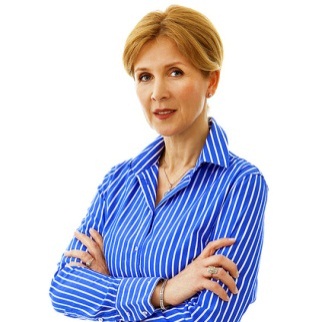 (Name)(Position)(About me)ProfessionalRelatedPersonal